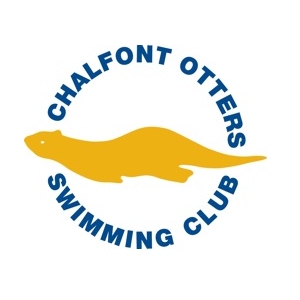  SwimmingLog Book2021Swimmers NameGuidelines for Effective Goal Setting  The goals you set yourself to help improve your swimming should be:  Specific  Instead of “I want to improve my 50mfreestyle”, be more specific, such as. “Iwant to improve my 50m freestyle turn”,giving you more to focus on in training.  Measurable Make sure you will know when you have reached your goal. For example, using atime as a target will make this easier.  AchievableSpeak to your coach about the goals you set. They will tell you if it is within yourcapabilities.  RealisticSetting a goal that is too challenging will not help your self-confidence because youare not likely to achieve it.  Time-measuredGive yourself clear deadlines. Set them in line with any competitions you havecoming up.  ExcitingYour goals must allow you to enjoy the challenge of achieving them. RecordedWrite down your goals – it will make you more determined to achieve them andhelp you monitor progress. 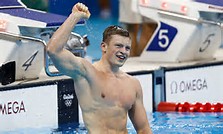 Personal Goals Short Term Goals (This Year):……………………………………………………………………………………………………………………………………………………………………………………………………………………………………………………………………………………………………………………………………………………………………………………………………………………………………….. Mid Term Goals (Next Year):………………………………………………………………………………………………………………………………………………………………………………………………………………………………………………………………………………………………………………………………………………………………………………………………………………………………………..Long Term Goals (In 2-3 Years):………………………………………………………………………………………………………………………………………………………………………………………………………………………………………………………………………………………………………………………………………………………………………………………………………………………………………..Signed (Swimmer)  ………………………………………….........................................Signed (Coach)       ............................................................................Date (of goal setting)       .......................................................................TRAINING LOG DATE: …………………………………………………5=BEST 1=WORSTDateSessionVolumeCommentsHowKVBN I feltMONDAY AMFatigue               1 2 3 4 5 Health                1 2 3 4 5  Muscle soreness 1 2 3 4 5 Diet                      1 2 3 4 5  Resting HR:MONDAY PMFatigue               1 2 3 4 5 Health                1 2 3 4 5  Muscle soreness 1 2 3 4 5 Diet                      1 2 3 4 5  Resting HR:TUESDAY AMFatigue               1 2 3 4 5 Health                1 2 3 4 5  Muscle soreness 1 2 3 4 5 Diet                      1 2 3 4 5  Resting HR:TUEDASY PMFatigue               1 2 3 4 5 Health                1 2 3 4 5  Muscle soreness 1 2 3 4 5 Diet                      1 2 3 4 5  Resting HR:WEDNESDAY PMFatigue               1 2 3 4 5 Health                1 2 3 4 5  Muscle soreness 1 2 3 4 5 Diet                      1 2 3 4 5  Resting HR:THURSDAY AMFatigue               1 2 3 4 5 Health                1 2 3 4 5  Muscle soreness 1 2 3 4 5 Diet                      1 2 3 4 5  Resting HR:THURSDAY PM Fatigue               1 2 3 4 5 Health                1 2 3 4 5  Muscle soreness 1 2 3 4 5 Diet                      1 2 3 4 5  Resting HR:DateSessionVolumeCommentsHow I feltFRIDAY AMFatigue    1 2 3 4 5 Health    1 2 3 4 5  Muscle soreness 1 2 3 4 5 Diet        1 2 3 4 5  Resting HR:FRIDAY PM Fatigue               1 2 3 4 5 Health                1 2 3 4 5  Muscle soreness 1 2 3 4 5 Diet                      1 2 3 4 5  Resting HR:SUNDAY GYM & LAND TRAININGFatigue               1 2 3 4 5 Health                1 2 3 4 5  Muscle soreness 1 2 3 4 5 Diet                      1 2 3 4 5  Resting HR:SUNDAY PM Fatigue               1 2 3 4 5 Health                1 2 3 4 5  Muscle soreness 1 2 3 4 5 Diet                      1 2 3 4 5  Resting HR:MONDAY AMFatigue               1 2 3 4 5 Health                1 2 3 4 5  Muscle soreness 1 2 3 4 5 Diet                      1 2 3 4 5  Resting HR:TOTALVOLUME:EXTRA TRAINING SESSIONS/EXTRA SCHOOL ACTIVITIESVOLUME (TIME/DISTANCE)`Comments from Coach:`Comments from Coach:`Comments from Coach:`Comments from Coach: